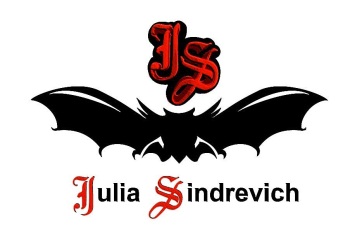 тел. (916) 544-44-44, e-mail: Juliasindrevich@yandex.ru    www.juliasindrevich.ruПрайс-лист ГОРОДСКАЯ АРХИТЕКТУРНАЯУсл.обозначения:Возможно изготовление на заказ (сроки зависят от модели).Имеется в наличии.Продано.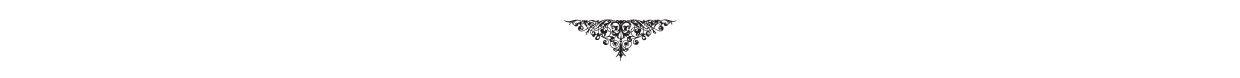 артикул наименование товарацена, рубГА_002Блузон с крыльями со шнуровкой по спине, можно приталивать на любой размер, цвет черно-белый (лицо – 2бел.хлопок, изнанка – 2чернНежность), 67мерсеризованный хлопок, 17вискоза, 16хлопок. 430 гр, к=127520ГА_004Водолазка, цвет черный, хлопок с вискозой. Можно использовать под любой костюм и создавать различные образы.5390ГА_008Кардиган-трансформер, цвет черно-серо-сиреневый (лицо – 2черн.меринос, изнанка –1серо-сиренев.вискоза с хлопком), на пуговицах – орлиный герб РФ, 34шерсть австралийского мериноса, 34акрил, 15хлопок,17вискоза.  410 гр, к=1211000ГА_011Жакет с воротником Летучая мышь со шнуровкой по спине, цвет черный (лицо – 2черн меринос, изн – 2черн.хлопок), 25шерсть австралийского мериноса, 25акрил, 25мерсеризованный хлопок, 13вискоза, 12хлопок. 590 гр, к=1214740ГА_014Юбка-годе-лайт длинная со шнуровкой сзади, цвет серый меланж (лицо – 2черн.меринос, изнанка – 1св.желтая вискоза с хлопком, 1бел.вискоза с хлопком), 25шерсть австралийского мериноса, 25шерсть австралийского мериноса, 25акрил, 23хлопок, 27вискоза.  500 гр, к=129900ГА_017Жакет длинный, цвет серо-серебро (лицо – 2 серых меринос, изнанка – 2 серебро вискоза с хлопком), 25шерсть австралийского мериноса, 25акрил, 24хлопок, 26вискоза. 550 гр, к=1210300ГА_018Юбка-годе-лайт длинная со шнуровкой сзади, цвет желто-серебро (лицо – 2шампанское меринос, изнанка – 2серебро вискоза с хлопком), 25шерсть австралийского мериноса, 25акрил, 24хлопок, 26вискоза.  500 гр, к=129400ГА_020Кардиган-трансформер с воротником, цвет махагон-св.желтый (лицо – 2махагон меринос, изнанка – 1св.желтый вискоза с хлопком), 34шерсть австралийского мериноса, 34акрил, 15хлопок,17вискоза.  475 гр, к=129420ГА_026Туника Ночной Глаз Лондона, с карманом, свободный крой, цвет сиренево-черный (лицо – 2 сирен.меринос, изнанка – 2 черн.хлопок),50мериносовая шерсть, 50мерсеризованный хлопок. 400 гр, к=128000ГА_029Юбка-годе-трансформер длинная со шнурами по бокам, можно менять длину, цвет черный (лицо – 2черн.меринос, изнанка – 2черн.хлопок), 25шерсть австралийского мериноса, 25акрил, 24хлопок, 26вискоза.  500 гр, к=1211000ГА_031Жакет с воротником Летучая мышь, цвет махагон-черный (лицо – 2махагон.меринос, изнанка – 2черн.хлопок), 25шерсть австралийского мериноса, 25акрил, 50мерсеризованный хлопок. 510 гр, к=1210300